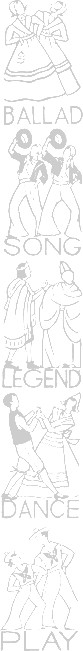 The Joan and Betty Rayner Australian Children’s Theatre Foundation Commission2023Application FormAPPLICANT CONTACT INFORMATIONWebsite: AUSTRALIAN CHILDREN'S THEATRE FOUNDATIONwww.actf.org.au Australian Children’s Theatre Foundation DECLARATIONI state that the information in this application and attachments is to the best of my knowledge true and correct. I will notify the ACTF, through Regional Arts Victoria’s Arts & Education Manager, of any changes to this information and any circumstances that may affect this application. I understand that this is an application only and may not necessarily result in funding approval.Australian Children’s Theatre Foundation PROJECT INFORMATIONPlease provide no more than (3) single-sided pages addressing the following criteria: bullet points below are a guide only. Plain, accessible language must be used to describe the project.Section one: vision (40% of assessment weighting):1. An outline of your vision for this Commission and a description of the way in which it aligns with the ACTF objectives and the Founders’ wishes. 2. A description of the ways your current work aligns with the Foundation’s objectives and the Founders wishes.In assessing the Vision of the submission, Trustees will consider how the project will:Develop a story that will inspire and create wonderment in children through performanceAlign with the Founders’ wishesCreate a theatrical performance of a professional standardShow how their work will enhance children’s theatreExpected benefits of the project for primary school students and other communitiesSection two: feasibility (30%)4. A clear and detailed explanation of exactly what you want to do, with whom, where and for how long. Demonstrate that this is achievable and provide a clear timeline including anticipated start and finish dates and key dates in between.5. A verifiable and viable budget. The project must reflect that the ACTF commission will be the main source of funding. Larger scale projects with multiple funding sources will not be assessed.In assessing the Feasibility of the submission, Trustees will consider:The achievability of the project The viability of the project budgetSection three: capacity (30%)Supporting Documents required to demonstrate capacity are:Curriculum vitae and outline of previous work for all key creatives;List of referees and/or references; Links to any visual presentations of past performances or productions;A visual and audio presentation (not exceeding 5 minutes) About your projectIn assessing the Capacity of the applicant, Trustees will consider:The track record of the applicant and project participantsAustralian Children’s Theatre FoundationPROJECT BUDGETBudget Notes:You are required to use the categories provided when submitting your budget.All figures should exclude GST.Total income (A) must EQUAL total expenditure (B).In-kind income must match with In-kind expenditure.Under Income, when including grants and sponsorship, please mark with a (C) - confirmed or (NC) – not confirmed, to indicate the status of those funds. Australian Children’s Theatre Foundation SUPPORT MATERIALThe following support materials should also be provided if available:CV’s of key creative and managerial personnel involved in the proposed project (maximum of  page per person) Letters of support – including from the artist/s, community partners etc indicating the nature of their involvement in the proposed project Other short, relevant written material, e.g. reviews, press and/or testimonialsAny relevant imagesAn example of previous or relevant work undertaken by the key person/people to be employed on the project, for example:Five images or slidesVideo links/URL or files (the Trustees may not view more than 5 minutes)Audio links/URL or files (the Trustees may not listen to more than 5 minutes)Five pages of manuscriptAustralian Children’s Theatre FoundationAPPLICATION PROCESS & MORE INFORMATIONApplications will be open from Monday 10 October – 9am Monday 12 December 2022.We encourage applicants to contact Regional Arts Victoria to discuss your application. Phone appointments can be made on Fridays between 10am-4pm.For more information on the ACTF Commission and application support access please contact:Pippin DaviesSenior Manager, Arts & EducationP: 0427 211 123E: pdavies@rav.net.auApplications must be submitted by 9am Monday 12 December 2022 Late or incomplete applications will not be considered. Successful applicants will be notified by Friday 24 March 2023Applications are to be submitted as a PDF in electronic format, by emailing education@rav.net.au using the subject line ‘ACTF 2023 Commission Application’. Please note, once you have emailed through your submission, you will not be able to make any further edits to the document or support materials. You will receive email confirmation of your submission.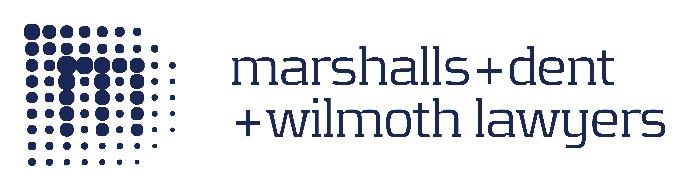 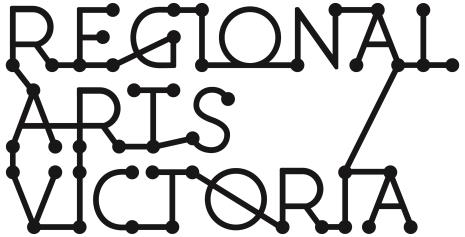 Name of Organisation and / or  Artist’s  Name:Street AddressPostcode:Postal AddressPostcode:Contact NamePositionPhoneMobile:FaxEmailWebsiteOrganisation ABNSocial MediaFacebook: Facebook: Facebook: Twitter: Twitter: Twitter: Instagram: Instagram: Instagram: YouTube: YouTube: YouTube: SignaturePrint NamePositionDateProject TitleAmount Requested$Project Summary_____________________________________________________________________________________________________________________________________________________________________________________________________________________Start DateFinish DateINCOME$EXPENDITURE$Amount requested from ACTFSalaries/Fees – artistic & production (include on costs)Funds from other organisations/trustsFunds from your organisationVenue costsIn-kind supportStaging costs – eg. Lighting, design, soundMarketing costsIn-kind supportOther (please specify) TOTAL INCOME (A)$         TOTAL EXPENDITURE (B)$         